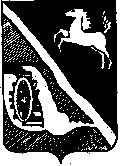 Дума Шегарского районаТомской областиРЕШЕНИЕс. Мельниково 20.10.2020г.                                                                                                     № 04О внесении изменений  в Устав муниципального образования «Шегарский район»           В целях приведения Устава муниципального образования «Шегарский район» в соответствие с Федеральным законом от 16.12.2019 № 432-ФЗ «О внесении изменений в отдельные законодательные акты Российской Федерации в целях совершенствования законодательства Российской Федерации о противодействии коррупции», руководствуясь пунктом 1 части 3 статьи 28 Федерального закона от 06.10.2003 № 131-ФЗ «Об общих принципах организации местного самоуправления в Российской Федерации», ДУМА  ШЕГАРСКОГО РАЙОНА РЕШИЛА:           1. Внести в Устав муниципального образования «Шегарский район» следующие изменения:          1) часть 6 статьи 31 изложить в следующей редакции:           «6. Осуществляющие свои полномочия на постоянной основе депутат, член выборного органа местного самоуправления, выборное должностное лицо местного самоуправления Шегарского района не вправе:           1) заниматься предпринимательской деятельностью лично или через доверенных лиц;           2) участвовать в управлении коммерческой или некоммерческой организацией, за исключением следующих случаев:          а) участие на безвозмездной основе в управлении политической партией, органом профессионального союза, в том числе выборным органом первичной профсоюзной организации, созданной в органе местного самоуправления Шегарского района, аппарате избирательной комиссии муниципального образования «Шегарский район», участие в съезде (конференции) или общем собрании иной общественной организации, жилищного, жилищно-строительного, гаражного кооперативов, товарищества собственников недвижимости;          б) участие на безвозмездной основе в управлении некоммерческой организацией (кроме участия в управлении политической партией, органом профессионального союза, в том числе выборным органом первичной профсоюзной организации, созданной в органе местного самоуправления Шегарского района, аппарате избирательной комиссии муниципального образования «Шегарский район», участия в съезде (конференции) или общем собрании иной общественной организации, жилищного, жилищно-строительного, гаражного кооперативов, товарищества собственников недвижимости) с предварительным уведомлением высшего должностного лица Томской области (руководителя высшего исполнительного органа государственной власти Томской области) в порядке, установленном законом Томской области;           в) представление на безвозмездной основе интересов муниципального образования «Шегарский район» в совете муниципальных образований Томской области, иных объединениях муниципальных образований, а также в их органах управления;           г) представление на безвозмездной основе интересов муниципального образования «Шегарский район» в органах управления и ревизионной комиссии организации, учредителем (акционером, участником) которой является муниципальное образование «Шегарский район», в соответствии с муниципальными правовыми актами, определяющими порядок осуществления от имени муниципального образования «Шегарский район» полномочий учредителя организации либо порядок управления находящимися в муниципальной собственности акциями (долями в уставном капитале);          д) иные случаи, предусмотренные федеральными законами;          3) заниматься иной оплачиваемой деятельностью, за исключением преподавательской, научной и иной творческой деятельности. При этом преподавательская, научная и иная творческая деятельность не может финансироваться исключительно за счет средств иностранных государств, международных и иностранных организаций, иностранных граждан и лиц без гражданства, если иное не предусмотрено международным договором Российской Федерации или законодательством Российской Федерации;          4) входить в состав органов управления, попечительских или наблюдательных советов, иных органов иностранных некоммерческих неправительственных организаций и действующих на территории Российской Федерации их структурных подразделений, если иное не предусмотрено международным договором Российской Федерации или законодательством Российской Федерации.».          2. Направить решение о внесении изменений в Устав муниципального образования «Шегарский район» в течение 15 дней со дня его принятия на государственную регистрацию в Управление Министерства юстиции Российской Федерации по Томской области.         3. Изменения в Уставе муниципального образования «Шегарский район» подлежит официальному опубликованию после его государственной регистрации и вступает в силу после его официального опубликования. Председатель Думы Шегарского района                                               Л.И. НистерюкГлава Шегарского района                                                                       А.К. Михкельсон